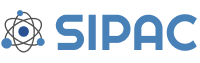 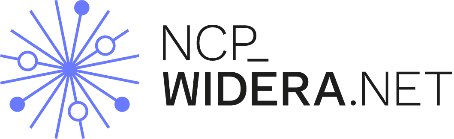 
NCP_WIDERA.NET Report from Brokerage Event1. Participant 2. Event information (Please attach the confirmation / validation of your registration and the programme of the event) 
3. Short summary of your participation in the event (up to 2000 characters).4. Potential for cooperation (please indicate potential partners) and bilateral meetings agenda5. Do you agree that the funding organisation may contact you for a follow-up after 12 months?☐ YES / ☐ NOFirst name:Surname:Organization:Position:Address of the organization:E-mail address:Name of the event:
Horizon Europe thematic area: 
(cluster):Topic ID of the call / deadline date:Organizer:
Venue (country, city):
Date:
Website:
